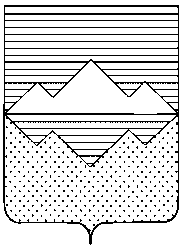 АДМИНИСТРАЦИЯСАТКИНСКОГО МУНИЦИПАЛЬНОГО РАЙОНАЧЕЛЯБИНСКОЙ ОБЛАСТИПОСТАНОВЛЕНИЕОт «21» марта 2018 года № 188/1г. СаткаОб утверждении Типовых форм документов, необходимых для предоставления муниципальной гарантии Саткинского муниципального районаВ соответствии с Бюджетным кодексом Российской Федерации, Положением о бюджетном процессе в Саткинском муниципальном районе, утвержденным решением Собрания депутатов Саткинского муниципального района от 18.05.2016 № 93/11ПОСТАНОВЛЯЮ:Утвердить:1) типовую форму договора о предоставлении муниципальной гарантии (приложение N 1 к настоящему постановлению);2) типовую форму муниципальной гарантии (приложение N 2 к настоящему постановлению).Начальнику отдела организационной и контрольной работы Управления делами и организационной работы (Корочкина Н.П) опубликовать настоящее постановление на официальном сайте администрации Саткинского муниципального района.Настоящее постановление вступает в силу со дня его подписания.Главы Саткинского муниципального района				      А.А. ГлазковПриложение N 1к постановлению Администрации Саткинского муниципального районаот 21.03.2018 № 184/1Договор N ____ о предоставлении муниципальной гарантии Саткинского муниципального района(Форма)г. Сатка 								    "__" ___________20__ г.Администрация Саткинского муниципального района от имени муниципального образования Саткинский муниципальный район, именуемый в дальнейшем "Гарант", в лице Главы Саткинского муниципального района ______(Ф.И.О.), действующего на основании Устава муниципального образования Саткинский муниципальный района, в соответствии со статьей 117 Бюджетного кодекса Российской Федерации, решением Собрания депутатов Саткинского муниципального района от ___ N____ «О районном бюджете на ___ год и на плановый период ____ годов», и ___________________________________________________________, именуемый(-ая, -ое) в дальнейшем "Принципал", в лице _________________________________________, действующего на основании ___________________________, и _______________________________________, именуемый(-ая, -ое) в дальнейшем "Бенефициар", в лице ___________________________, действующего на основании _____________________________, заключили настоящий договор о нижеследующем:1. Предмет договора1.1. Гарант при условии выполнения Бенефициаром и Принципалом требований настоящего договора обязуется выдать Принципалу муниципальную гарантию (далее - гарантия).1.2. Согласно условиям гарантии Гарант обязуется уплатить по письменному требованию Бенефициара в порядке и размере, которые установлены настоящим договором и гарантией, денежную сумму в валюте Российской Федерации в случае неисполнения Принципалом следующих обязательств: _____________.1.3. Гарантия предоставляется Гарантом на возмездной (безвозмездной) основе.1.4. Гарантия предоставляется с правом предъявления Гарантом регрессных требований к Принципалу. (Гарантия предоставляется без права предъявления Гарантом регрессных требований к Принципалу).1.5. Гарант несет субсидиарную ответственность дополнительно к ответственности Принципала по гарантированному им обязательству в пределах средств, указанных в пункте 2.1 настоящего договора.2. Права и обязанности Гаранта2.1. Гарант гарантирует обязательства Принципала по возврату сумм основного долга по кредиту и процентов за пользование кредитными средствами по кредитному договору без учета штрафов, комиссий, пени за просрочку возврата основного долга.Предел общей ответственности Гаранта перед Бенефициаром ограничивается суммой в размере не более __________ (____________) руб., включающей сумму основного долга в размере ________ (___________) руб. и сумму начисленных процентов за пользование кредитными средствами на сумму (________________) руб.2.2. Обязательства Гаранта по гарантии уменьшаются по мере выполнения Принципалом своих денежных обязательств, обеспеченных гарантией, на величину, пропорциональную исполненной части обязательств Принципала, обеспеченных гарантией.2.3. Гарант не гарантирует исполнение иных обязательств Принципала, помимо указанных в пунктах 1.2 и 2.1 настоящего договора.2.4. Гарант обязуется внести информацию об обязательствах по муниципальной гарантии в муниципальную долговую книгу Саткинского муниципального района в порядке и сроки, установленные Администрацией Саткинского муниципального района, и известить Бенефициара в письменной форме в течение трех рабочих дней с даты внесения записи в муниципальную долговую книгу.3. Права и обязанности Принципала3.1. Принципал настоящим подтверждает, что он располагает всеми необходимыми полномочиями для исполнения всех обязательств по договору и никаких дополнительных разрешений и согласований Принципалу для этого не требуется.3.2. Принципал обязуется:3.2.1. представить Гаранту документы, необходимые для заключения настоящего договора и составления гарантии;3.2.2. незамедлительно информировать Гаранта о случаях возникновения любых обстоятельств, которые могут повлечь за собой невыполнение Принципалом своих обязательств перед Бенефициаром по исполнению условий кредитного договора или нарушение условий настоящего договора, а также принять все возможные законные меры для предотвращения нарушения своих обязательств и информировать Гаранта о принимаемых мерах;3.2.3. незамедлительно представлять Гаранту по его первому запросу информацию о выполнении своих обязательств перед Бенефициаром и по настоящему договору, которая будет рассматриваться как конфиденциальная и не подлежащая передаче третьим лицам, за исключением случаев, предусмотренных действующим законодательством;3.2.4. уведомлять Гаранта о выполнении или невыполнении обязательств, указанных в пункте 2.1 настоящего договора и в пункте 2.1 гарантии, не позднее следующих двух дней после выполнения или невыполнения соответствующих платежей, информировать Гаранта о возникающих разногласиях с Бенефициаром, незамедлительно представлять информацию по запросу Гаранта в случае, если Гарант уведомил Принципала о поступивших к нему письменных требованиях от Бенефициара;3.2.5. предоставить ликвидное обеспечение исполнения регрессных требований Гаранта; (в случае предоставления гарантии с правом регрессного требования)3.2.6. исполнить требование Гаранта о возмещении Принципалом Гаранту в течение 5 рабочих дней после исполнения Гарантии сумм, уплаченных Гарантом Бенефициару по гарантии. Непоступление Гаранту от Принципала сумм по требованию Гаранта к Принципалу в сроки, предусмотренные в настоящем пункте, означает нарушение Принципалом своих обязательств перед Гарантом по гарантии и договору, и указанная сумма требования автоматически считается просроченной задолженностью Принципала перед Гарантом; (в случае предоставления гарантии с правом регрессного требования)3.2.7. уплатить Гаранту пени из расчета 1/300 действующей ключевой ставки Банка России, действующей на первый день неисполнения требования, на сумму просроченной задолженности за каждый календарный день просрочки. (в случае предоставления гарантии с правом регрессного требования)3.3. Гарантия должна быть составлена в трех экземплярах. Гарантия передается по акту приема-передачи Принципалу для дальнейшей передачи Бенефициару, которую Принципал обязан осуществить не позднее рабочего дня, следующего за днем подписания указанного акта приема-передачи, по акту приема-передачи, заключенному между Принципалом и Бенефициаром.4. Права и обязанности Бенефициара4.1. Принадлежащее Бенефициару по гарантии право требования к Гаранту не может быть передано другому лицу.4.2. Бенефициар обязан:4.2.1. не позднее одного рабочего дня в письменной форме известить Гаранта:- о фактах предоставления денежных средств Принципалу в рамках кредитного договора;- об исполнении частично и полностью Принципалом, третьими лицами, Гарантом гарантированных обязательств по кредитному договору;- в случае если кредитный договор признан недействительным или обязательство по нему прекратилось по иным основаниям;4.2.2. Бенефициар обязан согласовать с Гарантом и получить его письменное согласие на внесение любых изменений или дополнений в кредитный договор;4.2.3. Бенефициар по своему усмотрению не вправе изменять назначение платежа, осуществляемого Гарантом в соответствии с пунктом 2.1 настоящего договора;4.2.4. Бенефициар обязан направить Гаранту уведомление о получении гарантии Бенефициаром от Принципала с приложением копии акта приема-передачи гарантии в течение двух дней с момента подписания этого акта приема-передачи гарантии, а также копию заключенного кредитного договора.5. Срок действия гарантииГарантия, выдаваемая в соответствии с настоящим договором, вступает в силу с момента подписания настоящего договора и гарантии и действует по "__" _______ 20__ г.6. Прекращение действия гарантииВне зависимости от истечения срока действия Гарантии, указанного в пункте 2.5 Гарантии и разделе 5 настоящего договора, обязательства Гаранта перед Бенефициаром по Гарантии прекращаются в следующих случаях:- после полного исполнения Гарантом обязательств по гарантии;- вследствие исполнения Принципалом или третьими лицами перед Бенефициаром обязательств по кредитному договору, обеспеченных гарантией;- после отзыва гарантии;- вследствие отказа Бенефициара от своих прав по гарантии путем возврата ее Гаранту;- вследствие отказа Бенефициара от своих прав по гарантии путем письменного заявления об освобождении Гаранта от его обязательств;- если обязательство Принципала, в обеспечение которого предоставлена Гарантия не возникло.7. Условия отзыва гарантии7.1. Гарантия может быть отозвана Гарантом в случаях:- если гарантия не будет передана Принципалом Бенефициару в соответствии с условиями пункта 3.3 настоящего договора и пункта 5.1 гарантии;- внесения в кредитный договор не согласованных с Гарантом условий, влекущих увеличение ответственности или иные неблагоприятные последствия для Гаранта;- если Принципалом аннулирован договор обеспечения или наступило другое событие, в результате которого произошла потеря обеспечения либо снижение цены обеспечения.7.2. Уведомление об отзыве гарантии направляется Принципалу и Бенефициару по адресу, указанному в настоящем договоре.8. Исполнение обязательств по гарантии8.1. При наступлении срока исполнения Принципалом обязательств по кредитному договору Бенефициар до предъявления требований к Гаранту обязан предъявить письменное требование к Принципалу о соответствующих платежах. Если Принципал в течение трех рабочих дней не выполнил надлежащим образом свои обязательства по предъявленному требованию Бенефициара или дал отрицательный ответ на предъявленное требование, Бенефициар имеет право обратиться к Гаранту с письменным требованием о выполнении обязательств Гаранта по гарантии.8.2. Для исполнения обязательств Гаранта по гарантии Бенефициар обязан представить письменное требование к Гаранту и документы, подтверждающие обоснованность этого требования.В письменном требовании должны быть указаны:- сумма просроченных неисполненных гарантированных обязательств (основной долг и (или) проценты);- основание для требования Бенефициара и платежа Гаранта в виде ссылок на реквизиты настоящего договора, гарантии и кредитного договора;- соблюдение субсидиарности требования в виде ссылки на предъявленное Бенефициаром Принципалу обращение с требованием погашения долга;- платежные реквизиты Бенефициара.К требованию Бенефициара к Гаранту должны быть приложены следующие документы:- выписки по ссудным счетам и счетам учета процентов Принципала на день, следующий за расчетным;- документы, содержащие расчеты, подтверждающие размер просроченного непогашенного основного долга и размер неуплаченных просроченных процентов;- заверенная Бенефициаром копия отправленного заказной корреспонденцией Принципалу обращения с требованием погашения долга;- ответ Принципала на указанное обращение (если таковой был).Все перечисленные документы должны быть подписаны уполномоченными лицами Бенефициара и заверены печатью Бенефициара.8.3. Датой предъявления требования к Гаранту считается дата его поступления в Администрацию Саткинского муниципального района.8.4. Гарант рассматривает требование Бенефициара в течение пятнадцати рабочих дней со дня его предъявления на предмет обоснованности требования исполнения обязательств Гаранта условиям гарантии в соответствии с пунктом 8.6 настоящего договора. При этом Гарант вправе выдвигать против требования Бенефициара возражения, которые мог бы представить Принципал, даже в том случае, если Принципал отказался их представить или признал свой долг.8.5. Гарант обязан в трехдневный срок с момента получения требования Бенефициара уведомить Принципала о предъявлении Гаранту данного требования.8.6. Гарант проверяет предъявленные Бенефициаром требование и документы, указанные в пункте 8.2 настоящего договора, на предмет обоснованности требования исполнения обязательств Гаранта условиям гарантии, а именно:8.6.1. требование исполнения гарантии должно быть предъявлено в пределах срока действия гарантии, указанного в разделе 5 настоящего договора, в пункте 2.5 гарантии;8.6.2. требование должно быть оформлено в соответствии с условиями, определенными в пункте 8.2 настоящего договора;8.6.3. вид и размер просроченных обязательств Принципала должны соответствовать гарантированным обязательствам, указанным в пункте 2.1 настоящего договора, пункте 2.1 гарантии;8.6.4. правильность расчета предъявленной к погашению суммы задолженности по основному долгу и процентов с учетом платежей Принципала, направленных на погашение гарантированных обязательств.8.7. В случае признания требования Бенефициара обоснованным Гарант в течение 20 рабочих дней со дня его предъявления обязан исполнить обязательства по гарантии, перечислив денежные средства в размере, признанном для исполнения согласно пункту 8.6 настоящего Порядка, на счет Бенефициара.8.8. Исполнение обязательств по гарантии осуществляется в пределах средств районного бюджета, предусмотренных на указанные цели в решении Собрания депутатов Саткинского муниципального района о районном бюджете на очередной финансовый год и на плановый период.8.9. Гарант отказывает Бенефициару в исполнении обязательств по гарантии в следующих случаях:- признания Гарантом требования Бенефициара необоснованным в случае несоответствия требованиям пункта 8.6 (кроме подпункта 8.6.4) настоящего договора;- гарантия прекратила свое действие в соответствии с разделом 6 настоящего договора и пунктом 2.6 гарантии.8.10. В случае отказа признания требования Бенефициара обоснованным Гарант в течение 15 рабочих дней со дня предъявления требования направляет Бенефициару мотивированное уведомление об отказе в удовлетворении этого требования.8.11. После исполнения обязательств по гарантии с правом регрессного требования Гарант направляет Принципалу на основании пункта 1.4 настоящего договора и пункта 4.1 гарантии, устанавливающих право регрессного требования Гаранта к Принципалу, письменное требование о возмещении Принципалом Гаранту в течение пяти рабочих дней после исполнения гарантии сумм, уплаченных Гарантом Бенефициару по гарантии. (в случае предоставления гарантии с правом регрессного требования)В случае неперечисления Принципалом на счет Гаранта в течение пяти рабочих дней суммы, уплаченной Гарантом Бенефициару, указанная сумма считается просроченной задолженностью. На сумму просроченной задолженности Гарант начисляет пени из расчета 1/300 действующей ключевой ставки Банка России, действующей на первый день неисполнения требования, на сумму просроченной задолженности за каждый календарный день просрочки. Погашение просроченной задолженности пени по регрессному требованию Гаранта к Принципалу осуществляется за счет предоставленного обеспечения исполнения обязательств по гарантии. (в случае предоставления гарантии с правом регрессного требования)9. Разрешение споров9.1. По всем вопросам, не урегулированным настоящим договором, стороны руководствуются законодательством Российской Федерации.9.2. Все споры и разногласия, которые могут возникнуть между сторонами по вопросам, не нашедшим своего решения в настоящем договоре, будут разрешаться путем переговоров.9.3. При неурегулировании в процессе переговоров спорных вопросов споры разрешаются в Арбитражном суде Челябинской области в порядке, установленном действующим законодательством Российской Федерации.10. Заключительные положения10.1. Условия гарантии действуют только в части, не противоречащей настоящему договору.10.2. Настоящий договор составлен в трех экземплярах, имеющих одинаковую юридическую силу.11. Юридические адреса и реквизиты сторонГарант: ______________________________________________________________________________________________________________________________________________Бенефициар: __________________________________________________________________________________________________________________________________________Принципал ____________________________________________________________________________________________________________________________________________12. Подписи сторонЗа Гаранта: _______________________________________________________________М.П.За Принципала: ____________________________________________________________М.П.
За Бенефициара: ___________________________________________________________М.П.Приложение N 2к постановлению Администрации Саткинского муниципального районаот _______ №____Муниципальная гарантия Саткинского муниципального района (Форма)г. Сатка									"__"__________20__ г.Администрация Саткинского муниципального района, действующая от имени муниципального образования Саткинский муниципальный района, именуемая в дальнейшем "Гарант", в лице Главы Саткинского муниципального района _____________, действующего на основании Устава Саткинского муниципального района, в соответствии со статьей 117 Бюджетного кодекса Российской Федерации, решением Собрания депутатов Саткинского муниципального района от _________ N ___ «О районном бюджете на _____и на плановый период ___ годов» дает письменное обязательство отвечать за исполнение ______________, именуемым в дальнейшем "Принципал", которому предоставляется настоящая гарантия, нижеуказанных обязательств перед _____________, именуемым в дальнейшем "Бенефициар", на следующих условиях.1. Предмет гарантии1.1. Настоящая муниципальная гарантия Саткинского муниципального района (далее - гарантия) выдается Гарантом Принципалу в пользу Бенефициара в соответствии с договором о предоставлении муниципальной гарантии Саткинского муниципального района от "__" __________ 20 __ года N _______, заключенным между Гарантом, Принципалом и Бенефициаром (далее - договор), в обеспечение надлежащего исполнения Принципалом обязательств по договору от "__" ________ 20__ года N ______, заключенному между Бенефициаром и Принципалом (далее - кредитный договор).1.2. По настоящей гарантии Гарант обязуется уплатить по письменному требованию Бенефициара в порядке и размере, которые установлены настоящей гарантией и договором, денежную сумму в валюте Российской Федерации в случае неисполнения Принципалом обязательств по возврату суммы основного долга по кредиту на сумму ______ (____________) руб. и уплате процентов за пользование кредитными средствами по ставке _______ процентов годовых на сумму _________ (___________) руб.2. Условия гарантии2.1. Гарант гарантирует обязательства Принципала по возврату суммы по договору без учета штрафов, комиссий, пени за просрочку возврата основного долга по договору. Предел общей ответственности Гаранта перед Бенефициаром ограничивается суммой в размере не более __________ (_____________) руб., включающей сумму основного долга в размере ______ (_____________) руб. и сумму начисленных процентов за пользование кредитными средствами в размере ________ (___________) руб.2.2. Обязательства Гаранта по гарантии уменьшаются по мере выполнения Принципалом своих денежных обязательств, обеспеченных гарантией, на величину, пропорциональную исполненной части обязательств Принципала, обеспеченных гарантией.2.3. Гарантия вступает в силу с момента подписания настоящей гарантии и договора.2.4. Гарант не гарантирует исполнение иных обязательств Принципала, помимо указанных в пунктах 1.1 и 2.1 настоящей гарантии.2.5. Срок действия настоящей гарантии заканчивается "__" _______ 20__ г.2.6. Гарантия прекращает свое действие и должна быть без дополнительных запросов со стороны Гаранта возвращена ему в течение трех рабочих дней с момента наступления любого из нижеперечисленных событий:- по истечении срока гарантии, указанного в пункте 2.5 настоящей гарантии и в разделе 5 договора;- после полного исполнения Гарантом обязательств по гарантии;- вследствие исполнения Принципалом или третьими лицами перед Бенефициаром обязательств по договору, обеспеченных гарантией;- после отзыва гарантии;- вследствие отказа Бенефициара от своих прав по гарантии путем возврата ее Гаранту;- вследствие отказа Бенефициара от своих прав по гарантии путем письменного заявления об освобождении Гаранта от его обязательств.2.7. Принадлежащее Бенефициару по гарантии право требования к Гаранту не может быть передано другому лицу.2.8. Гарант несет субсидиарную ответственность дополнительно к ответственности Принципала по гарантированному им обязательству в пределах средств, указанных в пункте 2.1 настоящей гарантии.2.9. Все вопросы взаимодействия Гаранта, Принципала и Бенефициара указаны в договоре.3. Условия отзыва гарантии3.1. Гарантия может быть отозвана Гарантом в случаях:- если гарантия не будет передана Принципалом Бенефициару в соответствии с условиями пункта 5.1 настоящей гарантии и пункта 3.3 договора;- внесения в кредитный договор не согласованных с Гарантом условий, влекущих увеличение ответственности или иные неблагоприятные последствия для Гаранта;- если Принципалом аннулирован договор поручительства (залога) или наступило другое событие, в результате которого произошла потеря обеспечения либо снижение цены обеспечения гарантированного обязательства. (в случае предоставления гарантии с правом регрессного требования) 3.2. Уведомление об отзыве настоящей гарантии направляется Принципалу по адресу, указанному в договоре.4. Исполнение обязательств по гарантии4.1. Исполнение Гарантом своих обязательств по гарантии ведет к возникновению регрессных требований со стороны Гаранта к Принципалу. (в случае предоставления гарантии с правом регрессного требования)4.2. Исполнение обязательств по гарантии осуществляется в пределах средств районного бюджета, предусмотренных на указанные цели в решении о районном бюджете на соответствующий год и плановый период, и подлежит отражению в составе источников финансирования дефицита районного бюджета. (в случае предоставления гарантии с правом регрессного требования)4.3. Для исполнения обязательств Гаранта по гарантии Бенефициар обязан представить Гаранту письменное требование к Гаранту и документы, подтверждающие обоснованность этого требования.В письменном требовании должны быть указаны:- сумма просроченных неисполненных гарантированных обязательств (основной долг и (или) проценты);- основание для требования Бенефициара и платежа Гаранта в виде ссылок на реквизиты договора, настоящей гарантии и кредитного договора;- соблюдение субсидиарности требования в виде ссылки на предъявленное Бенефициаром Принципалу обращение с требованием погашения долга;- платежные реквизиты Бенефициара.К требованию Бенефициара к Гаранту должны быть приложены следующие документы:- выписки по ссудным счетам и счетам учета процентов Принципала на день, следующий за расчетным;- документы, содержащие расчеты, подтверждающие размер просроченного непогашенного основного долга и размер неуплаченных просроченных процентов;- заверенная Бенефициаром копия отправленного заказной корреспонденцией Принципалу обращения с требованием погашения долга;- ответ Принципала на указанное обращение (если таковой был).Все перечисленные документы должны быть подписаны уполномоченными лицами Бенефициара и заверены печатью Бенефициара.4.4. Датой предъявления требования к Гаранту считается дата его поступления в Администрацию Саткинского муниципального района.4.5. Гарант рассматривает требование Бенефициара в течение пятнадцати рабочих дней со дня его предъявления на предмет обоснованности требования исполнения обязательств Гаранта условиям гарантии в соответствии с пунктом 8.6 договора. При этом Гарант вправе выдвигать против требования Бенефициара возражения, которые мог бы представить Принципал, даже в том случае, если Принципал отказался их представить или признал свой долг.4.6. В случае признания требования Бенефициара обоснованным Гарант в течение 20 рабочих дней со дня его предъявления обязан исполнить обязательства по гарантии, перечислив денежные средства в размере, признанном для исполнения согласно пункту 8.6 договора, на счет Бенефициара.4.7. Гарант отказывает Бенефициару в исполнении обязательств по гарантии в следующих случаях:- признания Гарантом требования Бенефициара необоснованным в случае несоответствия требованиям пункта 8.6 (кроме подпункта 8.6.4) настоящего договора,- гарантия прекратила свое действие в соответствии с разделом 6 настоящего договора и пунктом 2.6 настоящей гарантии.5. Заключительные положения5.1. Гарантия должна быть составлена в двух экземплярах. Гарантия передается по акту приема-передачи Принципалу для дальнейшей передачи Бенефициару, которую Принципал обязан осуществить не позднее рабочего дня, следующего за днем подписания указанного акта приема-передачи, по акту приема-передачи, заключенному между Принципалом и Бенефициаром.5.2. Условия гарантии действуют только в части, не противоречащей договору.6. Юридический адрес и реквизиты Гаранта__________________________________________________________________________________________________________________________________________________От Гаранта: ______________________________________________________________М.П.